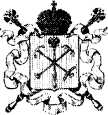 ПРАВИТЕЛЬСТВО САНКТ-ПЕТЕРБУРГАКОМИТЕТ ПО ОБРАЗОВАНИЮГОСУДАРСТВЕННОЕ БЮДЖЕТНОЕ ОБЩЕОБРАЗОВАТЕЛЬНОЕ УЧРЕЖДЕНИЕГИМНАЗИЯ № 41 ИМЕНИ ЭРИХА КЕСТНЕРАПРИМОРСКОГО РАЙОНА САНКТ-ПЕТЕРБУРГАПОЛОЖЕНИЕО ПЕДАГОГИЧЕСКОМ СОВЕТЕгосударственного бюджетного общеобразовательного учреждения гимназии № 41 имени Эриха Кестнера Приморского района Санкт-ПетербургаСанкт-Петербург2014ПРИНЯТОрешением педагогического совета  ГБОУ гимназии № 41 имени Эриха Кестнера Приморского района  Санкт-Петербурга протокол от «29» августа 2014 года № 1Председатель педагогического совета ______________________ Т.Б.КухарскаяУТВЕРЖДЕНОприказом от «01»  сентября  2014 года№  171-д Директор______________Т.Б.Кухарская